He Started An LGBTQ Magazine During The Pandemic. It Worked. John Sotomayor’s LGBTQ publication Embrace Magazine published its first issue in April of 2020, just as the pandemic was forcing companies to pull ads. The risk paid off; the publication was named Magazine of the Year by the Florida Magazine Association, and now it has readers on six continents. 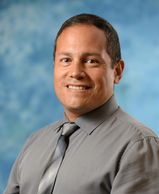 Poynter 1.31.22https://www.poynter.org/business-work/2022/he-started-an-lgbtq-magazine-during-the-pandemic-heres-what-he-learned/Image credit:https://img1.wsimg.com/isteam/ip/39c347c0-035c-4be4-90c0-2633e612ff11/thumbnail_John%20Sotomayor.jpg/:/cr=t:0%25,l:0%25,w:100%25,h:80.65%25/rs=w:388,h:194,cg:true https://embracemagazine.us/